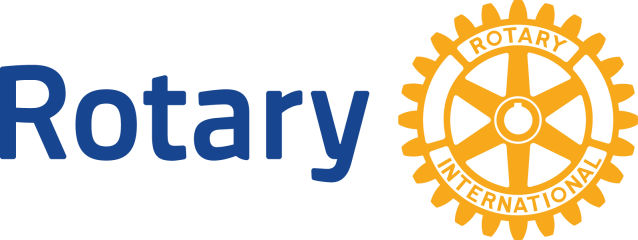 Butterfly and Hummingbird GardenRotary Club of Ann Arbor North and Ann Arbor Parks DepartmentKid’s Environmental ChallengeName the four life stages of the Monarch Butterfly:EggCaterpillarChrysalisAdultWhere does the Butterfly stay in the winter?Mexico and hibernate in oyamel fir treesPacific Grove, California in eucalyptus treesHow many generations does it take for Monarchs to migrate to Michigan?3-5How long to Monarchs live. No More than 5 weeks for mostThe overwintering generation up to 8 monthsHow many generations does it take for the Monarch to migrate to the overwintering site?Zero! The last generation of the season flies 2500 miles!What is the primary food plant of the Monarch? (there are three varieties that grow in this area)Milkweed: Common Milkweed (Asclepias syriaca)Butterfly Weed (Asclepias tuberosa)Swamp Milkweed (Asclepias incarnata) Between 1990 and 2013, how much has the monarch population declined? 30%, 50% or 90%90%What are the reasons for this decline?Global Warming - Climate change alters the timing of migration and rainfall patterns in their forest habitat. Habitat Loss - In the United States and Mexico.  Forest Fragmentation Pesticides (the herbicide Glyphosate otherwise known as Roundup)  - Chemicals kill their milkweed food.What has led to the widespread use of RoundUp (Glyphostaes)The creation of Roundup Resistant Corn and Soybean crops, otherwise known as GMOs – Genetically Modified OrganismsWhat can we do to help?Choose non-GMO foods. None of the widely used ones are beneficial to environmental and human health.More complete information is at: http://www.responsibletechnology.org/